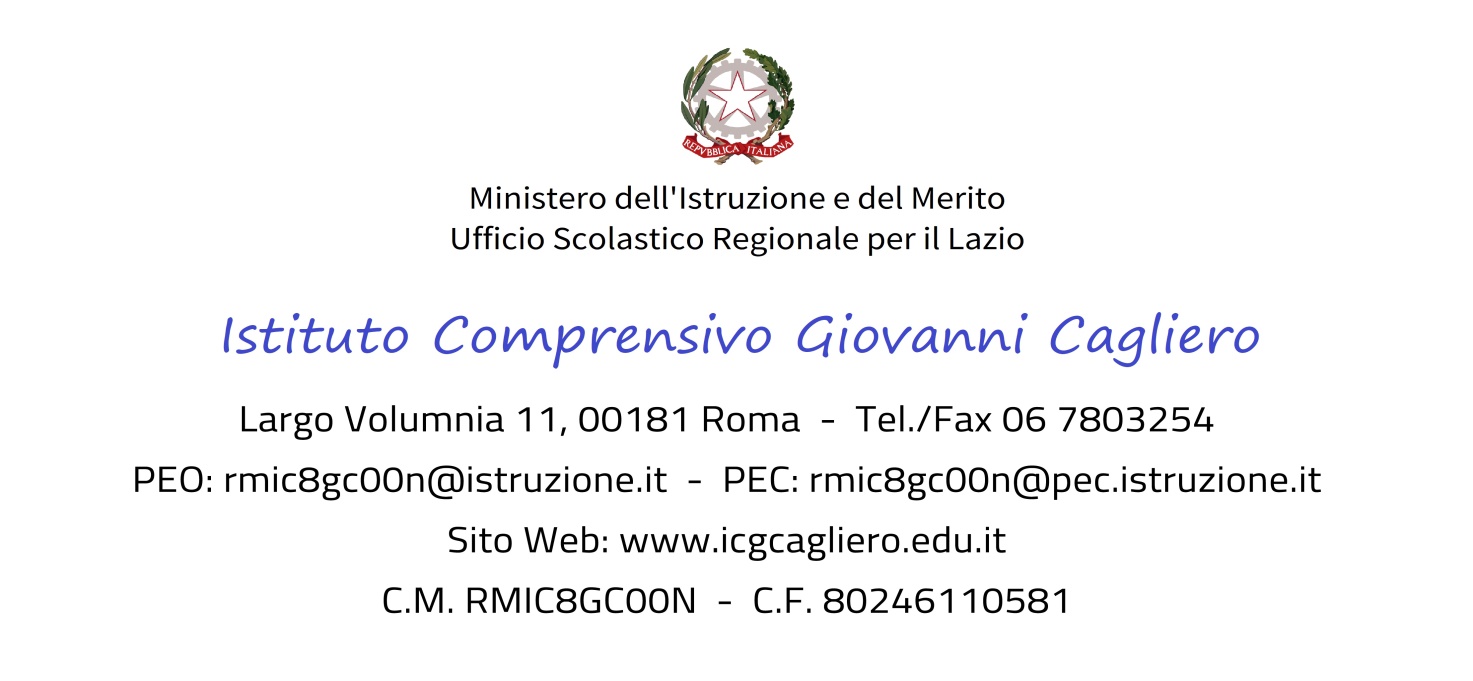 STATO DI SERVIZIOSERVIZIO PRESTATO PRIMA DELL’INSEGNAMENTOSERVIZIO PRECEDENTEMENTE PRESTATO IN ALTRE SCUOLESERVIZIO PRESTATO NELLA SCUOLAPROGRESSIONE CARRIERAATTIVITA’ DI FORMAZIONE E AGGIORNAMENTORoma, ___________________                                                                                In fede_____________________________PERIODO DI SERVIZIODENOMINAZIONE ENTE PUBBLICO O PRIVATOQUALITA’ DEL SERVIZIONOTEANNO SCOLASTICOPERIODOPERIODOSCUOLARMATERIAOREQUALIFICA RIPORTATAANNO SCOLASTICODALALSCUOLAN.D.R.MATERIAOREQUALIFICA RIPORTATAANNO SCOLASTICOESTREMI NOMINAESTREMI NOMINAESTREMI NOMINAPOSIZIONE GIURIDICAMATERIACLASSIORESERVIZIOSERVIZIOESAMIGIORNI ASSENZAGIORNI ASSENZAGIORNI ASSENZAANNO SCOLASTICODATAN.UFFICIOPOSIZIONE GIURIDICAMATERIACLASSIOREDALALESAMIM.F.A.NATURA PROVVEDIMENTOESTREMI PROVVEDIMENTO E REGISTRAZIONEDECORRENZAANZIANITA’ANZIANITA’ANZIANITA’ANZIANITA’ANZIANITA’ANZIANITA’NATURA PROVVEDIMENTOESTREMI PROVVEDIMENTO E REGISTRAZIONEDECORRENZAGIURIDICAECONOMICAEX LIVELLOCLASSEB.IMP A I.ANNO SCOLASTICODENOMINAZIONE CORSOENTE ORGANIZZATOREN. ORE